Հայաստանի Հանրապետության Արմավիրի մարզի Խոյ համայնք
 գ.Գեղակերտ, Մաշտոցի 30, 060-88-89-99, էլ․ հասցե  khoy.community@gmail.comՈ Ր Ո Շ Ո Ի Մ18 ապրիլի 2024 թվականի N 350-Ա                  ԻՆՔՆԱԿԱՄ  ԿԱՌՈՒՑԱԾ  ՇԻՆՈՒԹՅՈՒՆՆԵՐՆ ՕՐԻՆԱԿԱՆԱՑՆԵԼՈՒ                                                                                   ՄԱՍԻՆ   Ղեկավարվելով <<Տեղական ինքնակառավարման մասին>> Հայաստանի Հանրապետության օրենքի 35-րդ հոդվածի առաջին մասի 24-րդ կետով, Հայաստանի Հանրապետության քաղաքացիական օրենսգրքի 188-րդ  հոդվածով, Հայաստանի Հանրապետության կառավարության 2006 թվականի մայիսի 18-ի N 912-Ն որոշմամբ հաստատված կարգի դրույթներով, <<Անշարժ գույքի հարկով  հարկման  նպատակով  անշարժ գույքի շուկայական արժեքին մոտարկված կադաստրային գնահատման  կարգը սահմանելու մասին>> Հայաստանի Հանրապետության օրենքով, հաշվի առնելով կադաստրի կոմիտեում հաշվառված, չափագրման տվյալների մուտքագրման 2024YDQEVL, ծածկագիրը և հիմք ընդունելով Մարտին Նշանի Առաքելյանի դիմումը՝ իրեն պատկանող Հայաստանի Հանրապետության Արմավիրի մարզի Խոյ համայնքի Ծաղկունք գյուղի Սայաթ-Նովայի փողոց 2/1 հողամաս հասցեում կառուցված ինքնակամ շինությունները օրինականացնելու  համար, կառույցը չի հակասում քաղաքաշինական նորմերը և չի առաջացնում սերվիտուտ, չի գտնվում ինժեներատրանսպորտային օբյեկտների օտարման կամ անվտանգության գոտիներում, սեփականության իրավունքի ճանաչումը չի սահմանափակում այլ անձանց իրավունքները, համապատասխանում է համայնքային նշանակության քաղաքաշինական համալիր ծրագրերի նախատեսված գոտիներում գտնվող կառույցների՝ ծրագրի պայմաններին.ՈՐՈՇՈՒՄ ԵՄ` 1. Օրինականացնել քաղաքացի Մարտին Նշանի Առաքելյանին սեփականության իրավունքով պատկանող Հայաստանի Հանրապետության Արմավիրի  մարզի Խոյ համայնքի Ծաղկունք գյուղի Սայաթ-Նովայի փողոց 2/1 հողամաս հասցեում գտնվող /իրավունքի պետական գրանցման վկայականի N 03012024-04-0069 /                          04-052-0012- կադաստրային ծածկագրով 0,09 հա փաստացի օգտագործվող հողամասի վրա կառուցված  ընդամենը 2,4 քմ արտաքին մակերեսով ինքնակամ շինությունը, / 2,4 քմ մակերեսով պարիսպ, կառուցված՝ 2013թ./։

2. Ինքնակամ կառույցների օրիկանացման համար սահմանված վճարը կազմում է  3413 /երեք հազար չորս հարյուր տասներեք / ՀՀ դրամ։
3. Որոշման ընդունման օրվանից օրինականացման համար սահմանված վճարը  Մարտին Նշանի Առաքելյանը /անձնագիր՝ AU0374447, տրված 02.08.2021թ,            057–ի կողմից/ պետք է  60-օրյա ժամկետում վճարի Արմավիրի մարզի  Խոյ    համայնքի վարչական եկամուտների 900325188150 հաշվեհամարին՝                       3413 /երեք հազար չորս հարյուր տասներեք / ՀՀ դրամ, չվճարելու դեպքում որոշումը համարել    ուժը	կորցրած:
4.Սույն որոշումից բխող գույքային իրավունքները ենթակա են գրանցման Հայաստան Հանրապետության կադաստրի կոմիտեի կողմից:5.Սույն որոշումն ուժի մեջ է մտնում ընդունման  պահից:  ԽՈՅ ՀԱՄԱՅՆՔԻ ՂԵԿԱՎԱՐ՝                                             Ա.  ՄԵԽԱԿՅԱՆ  2024  թվականի 18 ապրիլի                                Խոյ համայնք գ.Գեղակերտ
ՀԱՅԱՍՏԱՆԻ   ՀԱՆՐԱՊԵՏՈՒԹՅԱՆ   ԱՐՄԱՎԻՐԻ ՄԱՐԶԻ                                       ԽՈՅ   ՀԱՄԱՅՆՔԻ  ՂԵԿԱՎԱՐ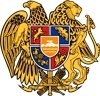 